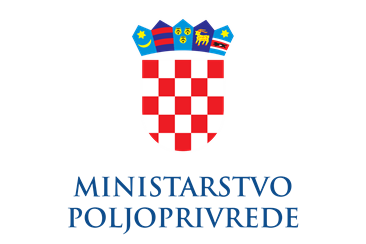 VLADA REPUBLIKE HRVATSKE______________________________________________________________________________________________________________________________________________________________________________________________________________________________Zagreb, 2. travnja 2020.Banski dvori | Trg Sv. Marka 2  | 10000 Zagreb | tel. 01 4569 222 | vlada.gov.hrPRIJEDLOG	Na temelju članka 1. stavka 2. i članka 31. stavka 2. Zakona o Vladi Republike Hrvatske (Narodne novine, br. 150/11, 119/14, 93/16 i 116/18), Vlada Republike Hrvatske je na sjednici održanoj ___________ 2020. godine donijelaO D L U K U o uvjetima i kriterijima koje pri javnoj nabavi moraju zadovoljiti poljoprivredni i prehrambeni proizvodi I.	Zbog poremećaja u kratkim lancima opskrbe i poremećaja uzrokovanih ograničenjima na tržištu nastalim uslijed proglašene epidemije bolesti COVID-19 uzrokovane virusom SARS-CoV-2 na teritoriju Republike Hrvatske (u daljnjem tekstu: bolest  COVID-19), ovom se Odlukom radi sigurnosti opskrbe javnih naručitelja određuje nabava poljoprivrednih i prehrambenih proizvoda.II.	Za vrijeme trajanja bolesti COVID-19 javni naručitelj će poljoprivredne i prehrambene proizvode nabavljati od gospodarskih subjekata, obvezno primjenjujući kriterije za odabir ponude iz članka 284. stavka 7. Zakona o javnoj nabavi koji se odnose na kvalitetu poljoprivrednih i prehrambenih proizvoda osobito vodeći računa da su isti proizvodi sezonski, ekološki, integrirani proizvodi i dr., čime se osigurava veća svježina ili niže opterećenje okoliša u pogledu kraćeg prijevoza, bez obzira na vrstu postupka javne nabave. 	Javni naručitelj može povećane količine poljoprivrednih i prehrambenih proizvoda, izravno nabavljati od drugog gospodarskog subjekta uz primjenu pregovaračkog postupka bez prethodne objave sukladno članku 131. stavku 1. točki 3. i članku 132. točki 3. Zakona o javnoj nabavi, ako mu ugovoreni gospodarski subjekt nije u mogućnosti isporučiti ugovorene količine u skladu s člankom 284. stavkom 7. Zakona o javnoj nabavi. III.	Ministarstvo poljoprivrede će, u skladu s člankom 132. točkom 3. Zakona o javnoj nabavi izraditi aplikaciju koja će imati funkciju burze robe – digitalnu tržnicu u roku od 30 dana od dana stupanja na snagu ove Odluke. 	Ponuditelji će se na burzu robe – digitalnu tržnicu uključiti putem javnog poziva, objavljenog od strane Ministarstva poljoprivrede.	Sredstva potrebna za izvršenje ove Odluke, a za nabavu aplikacije, osigurana su u Državnom proračunu Republike Hrvatske za 2020. godinu unutar financijskog plana Ministarstva poljoprivrede, na aktivnosti K568070 Informatizacija.IV.	Ova Odluka stupa na snagu prvoga dana od dana objave u Narodnim novinama. Klasa:		Urbroj:		Zagreb,										      PREDSJEDNIK   									mr. sc. Andrej PlenkovićOBRAZLOŽENJEPredmetna Odluka se donosi radi ublažavanja gospodarskih posljedica u vrijeme trajanja epidemije COVID-19 uzrokovane virusom SARS-CoV-2 i sprječavanja ozbiljnih tržišnih poremećaja u opskrbi hranom javnih naručitelja u Republici Hrvatskoj.Uzevši u obzir nastale promjene uslijed kojih je pojavom i za vrijeme trajanja epidemije COVID-19 uzrokovane virusom SARS-CoV-2   prestankom rada pojedinih javnih naručitelja (vrtići, škole, fakulteti i sl) prestala ili se značajno promijenila dinamika potreba za prehrambenim proizvodima te je time stvoren tržišni višak prehrambenih proizvoda, dok se u drugim sektorima javnih naručitelja (zdravstveni, policijski i sl.) stvaraju povećane potrebe.Za vrijeme trajanja epidemije COVID-19, koja za posljedicu ima nagle i nepredvidive promjene u ponudi i potražnji za poljoprivrednim i prehrambenim proizvodima te uzrokuje tržišne poremećaje, javni naručitelj će poljoprivredne i prehrambene proizvode naručivati od gospodarskih subjekata, obvezno primjenjujući kriterije za odabir ponude iz članka 284. stavak 7. Zakona o javnoj nabavi koji se odnose na kvalitetu poljoprivrednih i prehrambenih proizvoda (sezonski, ekološki, integrirani proizvodi i dr.), veću svježinu ili niže opterećenje okoliša u pogledu kraćeg prijevoza, bez obzira na vrstu postupka javne nabave. Ovom Odlukom se omogućava javnim naručiteljima izravnost, fleksibilnost i brzina odabira dobavljača uz transparentnost postupanja prema naznačenim kriterijima.Napominjemo da je dio izvoza poljoprivrednih i prehrambenih proizvoda u ukupnom robnom izvozu o uvjetima i kriterijima koje pri javnoj nabavi moraju zadovoljiti poljoprivredni i prehrambeni proizvodi u 2019. godini iznosio 14,34 %. Istovremeno uvoz je ostvario udio od 13,94 %. Ostvarena vrijednost izvoza poljoprivrednih i prehrambenih proizvoda iznosila je 2,2 milijarde EUR, dok je vrijednost uvoza poljoprivrednih i prehrambenih proizvoda iznosila 3,5 milijardi EUR, čime je ostvaren deficit od 1,3 milijarde EUR. Promatrano u odnosu na 2018. godinu, vrijednost izvoza povećana je za 6,1 %, vrijednost uvoza povećana je za 12,0 %, a vrijednost deficita povećana je za 24,0 %. Pokrivenost uvoza izvozom poljoprivrednih i prehrambenih proizvoda iznosila je 63,78 % i u odnosu na 2018. godinu manja je za 3,52 postotna boda. Ovi podaci ukazuju na trend povećanja izvoza i uvoza poljoprivrednih proizvoda, stoga je nužno osigurati sadašnju razinu proizvodnje u ovim uvjetima, ali i ponuditi mogućnost plasiranja proizvoda kroz javne institucije i kratke lance opskrbe. Također, u svjetlu moguće slabije turističke sezone i otežanog protoka robe pruža se mogućnost jačeg uključivanja poljoprivrednika u povećanje proizvodnje gdje bi krajnji rezultat bila zamjena uvoza poljoprivrednih i prehrambenih proizvoda sa hrvatskim poljoprivrednim i prehrambenim proizvodima.Predlagatelj:Ministarstvo poljoprivredePredmet:Prijedlog odluke o uvjetima i kriterijima koje pri javnoj nabavi moraju zadovoljiti poljoprivredni i prehrambeni proizvodi